1	La Dirección de la Unión se compromete a velar por que las consecuencias en los programas y las pérdidas de aptitudes se reduzcan al mínimo y, mediante la redistribución de funcionarios capacitados, hasta eliminarlas completamente. La aceptación de solicitudes individuales de cese voluntario y/o jubilación anticipada depende del Secretario General, que velará por los intereses de la organización.2	El Programa propuesto se basará en principio en un planteamiento doble:a)	Un paquete de cese voluntario ofrecido a los funcionarios acogidos a contratos permanentes, de carácter continuo o periodo fijo con más de cinco años de servicio continuo, teniendo presentes los intereses de la Unión;b)	Un paquete de jubilación anticipada ofrecido a los funcionarios:•	de más de 53 años de edad en la fecha del cese;•	o a los que les quede menos de dos años para alcanzar por lo menos 25 años de participación en la Caja Común de Pensiones del Personal de las Naciones Unidas (CCPPNU).3	Los detalles del Programa y de su aplicación no estarán en contradicción con el marco jurídico de la Unión y se entregará un Informe al respecto a la reunión de 2011 del Consejo. 4	El coste total del Programa no excederá de 3 millones CHF. Un programa similar se llevó a cabo satisfactoriamente en 2003 después de la Conferencia de Plenipotenciarios de Marrakech (PP-02).Anexo:  1ANEXOPROYECTO DE ACUERDOEl Consejo,vistoel Acuerdo 5 (Rev. Guadalajara, 2010) adoptado por la Conferencia de Plenipotenciarios,teniendo en cuentael Informe del Secretario General sobre las medidas propuestas de cese voluntario (VOLSEP) y jubilación anticipada conformes a los instrumentos jurídicos de la Unión,acuerda aprobar la aplicación del programa propuesto de cese voluntario/jubilación anticipada mediante una detracción máxima de 3 millones CHF de la Cuenta de Provisión ,encarga al Secretario Generalque aplique el referido programa en 2011, en su caso, y presente un Informe al respecto a la reunión de 2011 del Consejo.______________Consejo Extraordinario
Guadalajara, 21 de octubre de 2010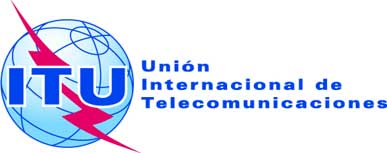 Documento C-EXT/3-S21 de octubre de 2010Original: inglésNota del Secretario GeneralNota del Secretario GeneralPROGRAMA DE CESE VOLUNTARIO
y jubilación anticipadaPROGRAMA DE CESE VOLUNTARIO
y jubilación anticipadaResumenHabida cuenta de la disminución de las unidades contributivas anunciada por los Estados Miembros durante la PP-10, una propuesta de iniciar e implementar en 2011 un programa de cese voluntario y jubilación anticipada (llamado en adelante "el Programa") fue aprobada por la Conferencia de Plenipotenciarios en el Anexo 2 a la Decisión 5 (Rev. Guadalajara, 2010) sobre los Ingresos y Gastos de la Unión para el periodo 2012-2015, mediante una detracción de las sumas necesarias de la Cuenta de Provisión.Acción solicitadaSe invita el Consejo a autorizar al Secretario General a que, sobre la base de los principios recogidos en el presente documento, aplique esas medidas, en su caso, para equilibrar la plantilla de la UIT a consecuencia de la disminución de los ingresos. La financiación de esas iniciativas se efectuará con cargo a la Cuenta de Provisión y no excederá de 3 millones CHF.____________ReferenciaDecisión 5 (Rev. Guadalajara, 2010), Estatutos y Reglamento del Personal aplicables al personal nombrado